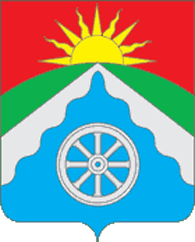 Российская Федерация     Орловская область   ВЕРХОВСКИЙ РАЙОННЫЙ СОВЕТ    НАРОДНЫХ ДЕПУТАТОВ                                      РЕШЕНИЕ« 25 »   февраля  2021 года  № 44/281-рс                   Принято на 44 заседании                                                                          п. Верховье                                                                           Верховского районного                                                                                            Совета народных депутатов           «Об утверждении тарифной ставки (оклада) первого разряда ЕТС»В соответствии с Законом Орловской области от 30.09.2020 года                  № 2520-ОЗ «О внесении изменения в Закон Орловской области «Об оплате труда работников государственных учреждений Орловской области», Верховский районный Совет народных депутатов РЕШИЛ: Установить с 01 января 2021 года тарифную ставку (оклад) первого разряда ЕТС по оплате труда работников муниципальных учреждений в размере 1 866 рублей, тарифные коэффициенты не изменены.Настоящее Решение вступает в силу со дня его официального опубликования и распространяется на правоотношения, возникшие с 1 января 2021 года. Решение Верховского районного Совета народных депутатов от 26 ноября 2019 года № 32/240-рс «Об утверждении тарифной ставки (оклад) первого разряда ЕТС» признать утратившим силу.Председатель Верховского районногоСовета народных депутатов                                                          С. В. ЦыбинГлава Верховского района                                                           В. А. Гладских